南通机场集团作品荣获全市红色诗歌朗诵二等奖9月15日，在全市 “传诵红色经典，争做时代新人”红色诗歌朗诵大赛中，南通机场集团选送的作品《英雄》荣获二等奖。今年恰逢抗日战争暨世界反法西斯战争胜利75周年、抗美援朝战争70周年和新四军东进通如海启80周年。本次大赛由市委宣传部、团市委、市退役军人事务局等部门主办，并以此作为全市“诵读学传”示范活动的开端，努力营造全社会学习党史、国史、革命史等红色文化的浓厚氛围、传播社会正能量。南通机场集团高度重视，精心选拔队员开展训练，并运用诗音画形式提高作品质量。最终，从76支队伍中脱颖而出进入决赛。决赛现场，队员们以饱满真挚的感情朗诵了《英雄》这首红色诗歌，展现了机场集团青年一代积极向上的精神风貌和高昂浓烈的爱国主义情怀。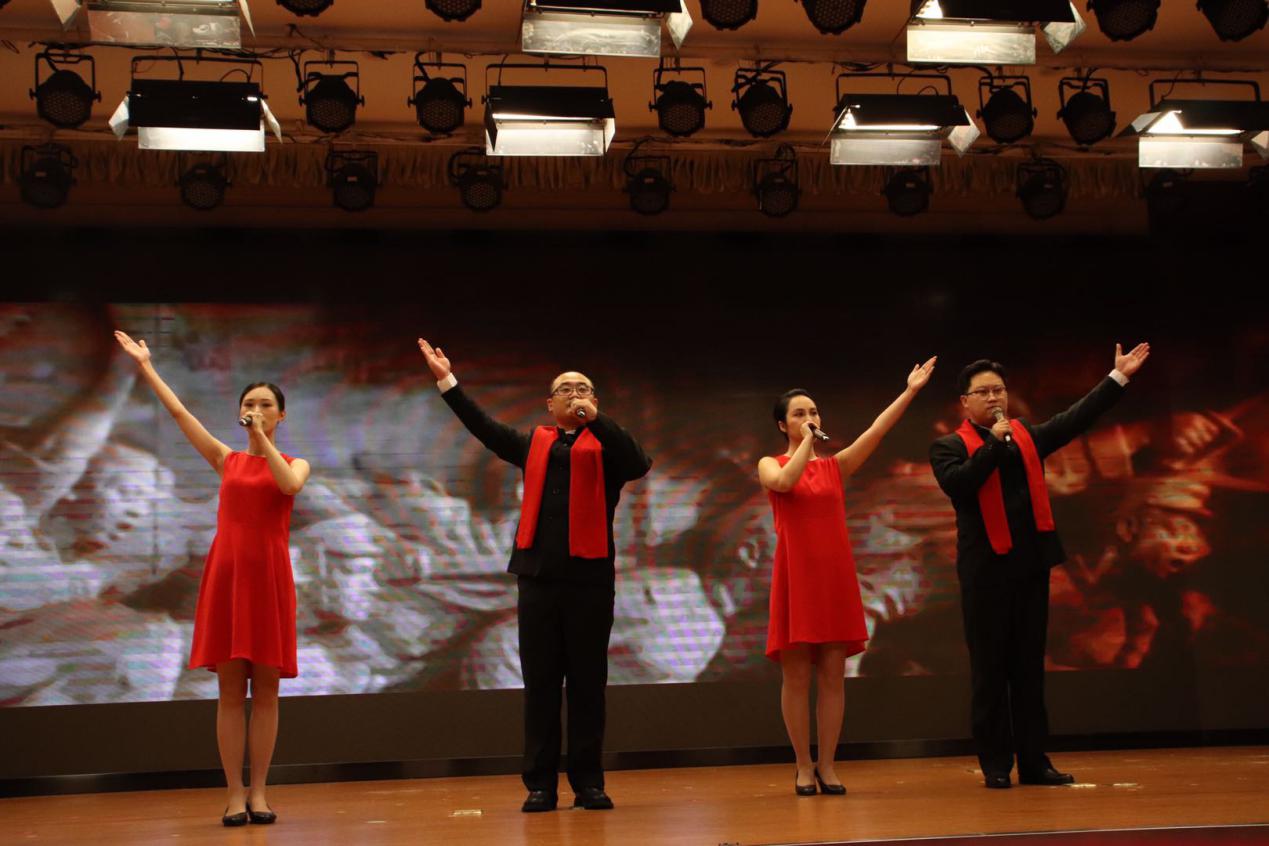 